тел:  (381-2)  44-86-37, 44-85-58,              (Фесин Евгений Евгеньевич),	                                                e-mail: omis128@irtysh.com.ruhttp://irtysh.com.ru			     факс:  (381-2)  44-87-71,  43-11-39,   43-11-29           		Омск, ул. Гуртьева, 18Наименование продукцииНаименование продукцииНаименование продукцииНаименование продукцииНаименование продукции  Цена в руб.на 01.02.2015г.  Цена в руб.на 01.02.2015г.ПримечаниеСушилка инфракрасная бытовая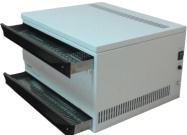 7000-007000-00Потребляемая мощность 0,8 кВт. Высокое качество сушеного продукта. Полное сохранение витаминов и биологически активных веществ за счет низкой температуры (50-700С)ФЕРМЕРСКИЕ ИНКУБАТОРЫФЕРМЕРСКИЕ ИНКУБАТОРЫФЕРМЕРСКИЕ ИНКУБАТОРЫФЕРМЕРСКИЕ ИНКУБАТОРЫФЕРМЕРСКИЕ ИНКУБАТОРЫФЕРМЕРСКИЕ ИНКУБАТОРЫФЕРМЕРСКИЕ ИНКУБАТОРЫФЕРМЕРСКИЕ ИНКУБАТОРЫ1, Инкубатор фермерский ИФХ-250 НС (со стеклянной дверью)   (однокамерный)1, Инкубатор фермерский ИФХ-250 НС (со стеклянной дверью)   (однокамерный)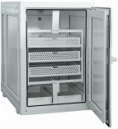 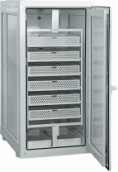 40000-0040000-00Предназначен для инкубации и вывода яиц различных видов сельскохозяйственной птицы с эксплуатацией в различных климатических зонах в закрытых помещениях с температурой внутри от 18 до 30С и относительной влажности от 40 до 80 %.В наименовании марки: "Н" - новый корпус (ПВХ), "С" - наличие стеклопакета в двериОднокамерные, процесс инкубации и вывода осуществляется в одной камере. Автоматический контроль и поддержание температуры (один рабочий параметр – устанавливается, корректируется и контролируется с пульта управления).Автоматический  поворот лотков, отключение механизма поворота с пульта. Полуавтоматический поворот с пульта.Поддержание влажности при помощи испарения воды из поддонов (вода подливается вручную). Контроль влажности с пульта управления. Инкубатор фермерский ИФХ-500 Н (глухая дверь) (однокамерный) Инкубатор фермерский ИФХ-500 Н (глухая дверь) (однокамерный)47000-0047000-00Предназначен для инкубации и вывода яиц различных видов сельскохозяйственной птицы с эксплуатацией в различных климатических зонах в закрытых помещениях с температурой внутри от 18 до 30С и относительной влажности от 40 до 80 %.В наименовании марки: "Н" - новый корпус (ПВХ), "С" - наличие стеклопакета в двериОднокамерные, процесс инкубации и вывода осуществляется в одной камере. Автоматический контроль и поддержание температуры (один рабочий параметр – устанавливается, корректируется и контролируется с пульта управления).Автоматический  поворот лотков, отключение механизма поворота с пульта. Полуавтоматический поворот с пульта.Поддержание влажности при помощи испарения воды из поддонов (вода подливается вручную). Контроль влажности с пульта управления. Инкубатор фермерский  ИФХ-500 НС (со стеклянной дверью)  (однокамерный)  Инкубатор фермерский  ИФХ-500 НС (со стеклянной дверью)  (однокамерный) 48000-0048000-00Предназначен для инкубации и вывода яиц различных видов сельскохозяйственной птицы с эксплуатацией в различных климатических зонах в закрытых помещениях с температурой внутри от 18 до 30С и относительной влажности от 40 до 80 %.В наименовании марки: "Н" - новый корпус (ПВХ), "С" - наличие стеклопакета в двериОднокамерные, процесс инкубации и вывода осуществляется в одной камере. Автоматический контроль и поддержание температуры (один рабочий параметр – устанавливается, корректируется и контролируется с пульта управления).Автоматический  поворот лотков, отключение механизма поворота с пульта. Полуавтоматический поворот с пульта.Поддержание влажности при помощи испарения воды из поддонов (вода подливается вручную). Контроль влажности с пульта управления. Инкубатор фермерский  ИФХ-500 НС (со стеклянной дверью)  (однокамерный)  Инкубатор фермерский  ИФХ-500 НС (со стеклянной дверью)  (однокамерный) 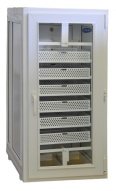 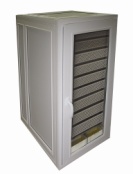 48000-0048000-00Предназначен для инкубации и вывода яиц различных видов сельскохозяйственной птицы с эксплуатацией в различных климатических зонах в закрытых помещениях с температурой внутри от 18 до 30С и относительной влажности от 40 до 80 %.В наименовании марки: "Н" - новый корпус (ПВХ), "С" - наличие стеклопакета в двериОднокамерные, процесс инкубации и вывода осуществляется в одной камере. Автоматический контроль и поддержание температуры (один рабочий параметр – устанавливается, корректируется и контролируется с пульта управления).Автоматический  поворот лотков, отключение механизма поворота с пульта. Полуавтоматический поворот с пульта.Поддержание влажности при помощи испарения воды из поддонов (вода подливается вручную). Контроль влажности с пульта управления.Инкубатор фермерский                          ИФХ Выводной (со стеклянной дверью)  Инкубатор фермерский                          ИФХ Выводной (со стеклянной дверью)  44000-0044000-00Предназначен для вывода птенцов из яиц различных видов сельскохозяйственной птицы (куры, утки, гуси и др.) в фермерских хозяйствах и личных подворьях. Условия эксплуатации - в различных климатических зонах в закрытых помещениях с температурой от 15 до 25 ºС относительной влажности до 80 %  Инкубатор рассчитан на работу от однофазной электрической сети переменного тока с напряжением 220 В ± 10%. Вместимость – до 750 яиц. Не имеет механизма поворота лотковМОДЕРНИЗИРОВАННАЯ ЛИНЕЙКА ФЕРМЕРСКИХ ИНКУБАТОРОВМОДЕРНИЗИРОВАННАЯ ЛИНЕЙКА ФЕРМЕРСКИХ ИНКУБАТОРОВМОДЕРНИЗИРОВАННАЯ ЛИНЕЙКА ФЕРМЕРСКИХ ИНКУБАТОРОВМОДЕРНИЗИРОВАННАЯ ЛИНЕЙКА ФЕРМЕРСКИХ ИНКУБАТОРОВМОДЕРНИЗИРОВАННАЯ ЛИНЕЙКА ФЕРМЕРСКИХ ИНКУБАТОРОВМОДЕРНИЗИРОВАННАЯ ЛИНЕЙКА ФЕРМЕРСКИХ ИНКУБАТОРОВМОДЕРНИЗИРОВАННАЯ ЛИНЕЙКА ФЕРМЕРСКИХ ИНКУБАТОРОВМОДЕРНИЗИРОВАННАЯ ЛИНЕЙКА ФЕРМЕРСКИХ ИНКУБАТОРОВИнкубатор фермерский  ИФХ-500 -1-С (со стеклянной дверью)  (однокамерный) Инкубатор фермерский  ИФХ-500 -1-С (со стеклянной дверью)  (однокамерный) 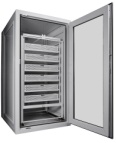 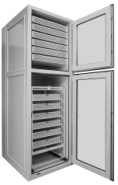 76600-0076600-00Корпус ПВХ. В наименовании марки: "С" - наличие стеклопакета в двери, цифры "1" или "2" - количество камер – инкубация и вывод либо совмещенные, либо раздельныеодно – и двух- камерные.Автоматический контроль и поддержание всех технологических режимов инкубации - параметры инкубации заложены в программе, которая выбирается с пульта управления из памяти инкубатора по предлагаемому списку (под различный вид яйца), можно также создать свою программу (ввести собственные параметры).Автоматическое поддержание влажности в камерах – впрыск воды на лопасти вентилятора. Освещение в камерах - облегчает визуальный контроль  в глубине камеры.Съемный механизм поворота лотков - облегчение доступа в инкубационную камеру при санитарной обработке и дезинфекции.Наличие интерфейса - позволяет подключить инкубатор к USB порту компьютера и создать собственную базу с режимами и параметрами инкубации для различных видов птицы, а также хранить и анализировать полученные в процессе инкубации данныеВозможность размещения модуля оператора в удобном для наблюдения местеИнкубатор фермерский  ИФХ-500 -2-С (со стеклянной дверью)  (двухкамерный) Инкубатор фермерский  ИФХ-500 -2-С (со стеклянной дверью)  (двухкамерный) 98000-0098000-00Корпус ПВХ. В наименовании марки: "С" - наличие стеклопакета в двери, цифры "1" или "2" - количество камер – инкубация и вывод либо совмещенные, либо раздельныеодно – и двух- камерные.Автоматический контроль и поддержание всех технологических режимов инкубации - параметры инкубации заложены в программе, которая выбирается с пульта управления из памяти инкубатора по предлагаемому списку (под различный вид яйца), можно также создать свою программу (ввести собственные параметры).Автоматическое поддержание влажности в камерах – впрыск воды на лопасти вентилятора. Освещение в камерах - облегчает визуальный контроль  в глубине камеры.Съемный механизм поворота лотков - облегчение доступа в инкубационную камеру при санитарной обработке и дезинфекции.Наличие интерфейса - позволяет подключить инкубатор к USB порту компьютера и создать собственную базу с режимами и параметрами инкубации для различных видов птицы, а также хранить и анализировать полученные в процессе инкубации данныеВозможность размещения модуля оператора в удобном для наблюдения местеИнкубатор фермерский  ИФХ-1000 -1-С (со стеклянной дверью)  (однокамерный)  Инкубатор фермерский  ИФХ-1000 -1-С (со стеклянной дверью)  (однокамерный)  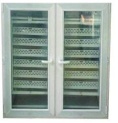 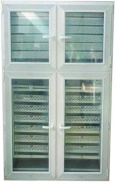 103000-00103000-00Корпус ПВХ. В наименовании марки: "С" - наличие стеклопакета в двери, цифры "1" или "2" - количество камер – инкубация и вывод либо совмещенные, либо раздельныеодно – и двух- камерные.Автоматический контроль и поддержание всех технологических режимов инкубации - параметры инкубации заложены в программе, которая выбирается с пульта управления из памяти инкубатора по предлагаемому списку (под различный вид яйца), можно также создать свою программу (ввести собственные параметры).Автоматическое поддержание влажности в камерах – впрыск воды на лопасти вентилятора. Освещение в камерах - облегчает визуальный контроль  в глубине камеры.Съемный механизм поворота лотков - облегчение доступа в инкубационную камеру при санитарной обработке и дезинфекции.Наличие интерфейса - позволяет подключить инкубатор к USB порту компьютера и создать собственную базу с режимами и параметрами инкубации для различных видов птицы, а также хранить и анализировать полученные в процессе инкубации данныеВозможность размещения модуля оператора в удобном для наблюдения местеИнкубатор фермерский  ИФХ-1000 -2-С (со стеклянной дверью)  (двухкамерный)  Инкубатор фермерский  ИФХ-1000 -2-С (со стеклянной дверью)  (двухкамерный)  139000-00139000-00Корпус ПВХ. В наименовании марки: "С" - наличие стеклопакета в двери, цифры "1" или "2" - количество камер – инкубация и вывод либо совмещенные, либо раздельныеодно – и двух- камерные.Автоматический контроль и поддержание всех технологических режимов инкубации - параметры инкубации заложены в программе, которая выбирается с пульта управления из памяти инкубатора по предлагаемому списку (под различный вид яйца), можно также создать свою программу (ввести собственные параметры).Автоматическое поддержание влажности в камерах – впрыск воды на лопасти вентилятора. Освещение в камерах - облегчает визуальный контроль  в глубине камеры.Съемный механизм поворота лотков - облегчение доступа в инкубационную камеру при санитарной обработке и дезинфекции.Наличие интерфейса - позволяет подключить инкубатор к USB порту компьютера и создать собственную базу с режимами и параметрами инкубации для различных видов птицы, а также хранить и анализировать полученные в процессе инкубации данныеВозможность размещения модуля оператора в удобном для наблюдения местеКОМПЛЕКТУЮЩИЕ ДЛЯ ФЕРМЕРСКИХ ИНКУБАТОРОВКОМПЛЕКТУЮЩИЕ ДЛЯ ФЕРМЕРСКИХ ИНКУБАТОРОВКОМПЛЕКТУЮЩИЕ ДЛЯ ФЕРМЕРСКИХ ИНКУБАТОРОВКОМПЛЕКТУЮЩИЕ ДЛЯ ФЕРМЕРСКИХ ИНКУБАТОРОВКОМПЛЕКТУЮЩИЕ ДЛЯ ФЕРМЕРСКИХ ИНКУБАТОРОВКОМПЛЕКТУЮЩИЕ ДЛЯ ФЕРМЕРСКИХ ИНКУБАТОРОВКОМПЛЕКТУЮЩИЕ ДЛЯ ФЕРМЕРСКИХ ИНКУБАТОРОВКОМПЛЕКТУЮЩИЕ ДЛЯ ФЕРМЕРСКИХ ИНКУБАТОРОВКомплект для связи инкубатора типа ИФХ с ПЭВМ !предназначен  только для фермерских инкубаторов  модернизированной линейкиКомплект для связи инкубатора типа ИФХ с ПЭВМ !предназначен  только для фермерских инкубаторов  модернизированной линейкиКомплект для связи инкубатора типа ИФХ с ПЭВМ !предназначен  только для фермерских инкубаторов  модернизированной линейкиКомплект для связи инкубатора типа ИФХ с ПЭВМ !предназначен  только для фермерских инкубаторов  модернизированной линейкиКомплект для связи инкубатора типа ИФХ с ПЭВМ !предназначен  только для фермерских инкубаторов  модернизированной линейки1500-001500-00предназначен для обеспечения управления и контроля работы инкубаторов следующих типов:, ИФХ-500-1С, ИФХ-500-2С, ИФХ-1000-1С, ИФХ-1000-2С посредством персональной электронно-вычислительной машины (ПЭВМ)Комплект универсальных разграничителей для яицКомплект универсальных разграничителей для яицКомплект универсальных разграничителей для яицКомплект универсальных разграничителей для яицКомплект универсальных разграничителей для яиц1400-001400-00Представляет собой съёмные планки для разграничения при укладке яиц в лотках фермерских инкубаторов марки ИФХ. Подходит для яиц различных видов птицы. В комплекте – 24 штуки. Комплект выводных лотков для однокамерных инкубаторовКомплект выводных лотков для однокамерных инкубаторовКомплект выводных лотков для однокамерных инкубаторовКомплект выводных лотков для однокамерных инкубаторовКомплект выводных лотков для однокамерных инкубаторов4190-004190-00Лотки с высоким бортиком, применяются в процессе вывода и подходят для всех однокамерных инкубаторов. В комплекте – 6 штук. Габаритные размеры, мм: 403х395х90. Комплект лотков универсальныхКомплект лотков универсальныхКомплект лотков универсальныхКомплект лотков универсальныхКомплект лотков универсальных2850-002850-00Для инкубации и вывода. Габаритные размеры, мм: 403х395х70.  Идут в комплекте во всех фермерских инкубаторах (в однокамерных и в инкубационных камерах двухкамерных). ИЗДЕЛИЯ ИЗ ПЛАСТМАССЫ (изготавливается партиями - по заказу) уточняйте наличие на складеИЗДЕЛИЯ ИЗ ПЛАСТМАССЫ (изготавливается партиями - по заказу) уточняйте наличие на складеИЗДЕЛИЯ ИЗ ПЛАСТМАССЫ (изготавливается партиями - по заказу) уточняйте наличие на складеИЗДЕЛИЯ ИЗ ПЛАСТМАССЫ (изготавливается партиями - по заказу) уточняйте наличие на складеИЗДЕЛИЯ ИЗ ПЛАСТМАССЫ (изготавливается партиями - по заказу) уточняйте наличие на складеИЗДЕЛИЯ ИЗ ПЛАСТМАССЫ (изготавливается партиями - по заказу) уточняйте наличие на складеИЗДЕЛИЯ ИЗ ПЛАСТМАССЫ (изготавливается партиями - по заказу) уточняйте наличие на складеИЗДЕЛИЯ ИЗ ПЛАСТМАССЫ (изготавливается партиями - по заказу) уточняйте наличие на складеИЗДЕЛИЯ ИЗ ПЛАСТМАССЫ (изготавливается партиями - по заказу) уточняйте наличие на складеИЗДЕЛИЯ ИЗ ПЛАСТМАССЫ (изготавливается партиями - по заказу) уточняйте наличие на складеКонтейнер для овощейКонтейнер для овощейКонтейнер для овощейКонтейнер для овощей275-00275-00Предназначен для складирования, хранения и транспортирования овощей и различных пищевых продуктов. Для удобства использования выполняется складным. Имеет фиксирующие элементы, обеспечивающие устойчивость при штабелировании. Овальные отверстия в торцевых стенках обеспечивают возможность захвата руками. Изготавливается по заказу.Габариты:           В сложенном виде: 354х478х58                       В разложенном виде:354х478х238Предназначен для складирования, хранения и транспортирования овощей и различных пищевых продуктов. Для удобства использования выполняется складным. Имеет фиксирующие элементы, обеспечивающие устойчивость при штабелировании. Овальные отверстия в торцевых стенках обеспечивают возможность захвата руками. Изготавливается по заказу.Габариты:           В сложенном виде: 354х478х58                       В разложенном виде:354х478х238Предназначен для складирования, хранения и транспортирования овощей и различных пищевых продуктов. Для удобства использования выполняется складным. Имеет фиксирующие элементы, обеспечивающие устойчивость при штабелировании. Овальные отверстия в торцевых стенках обеспечивают возможность захвата руками. Изготавливается по заказу.Габариты:           В сложенном виде: 354х478х58                       В разложенном виде:354х478х238Кассеты для рассады:на 64 ячейкина 144 ячейкиКассеты для рассады:на 64 ячейкина 144 ячейкиКассеты для рассады:на 64 ячейкина 144 ячейкиКассеты для рассады:на 64 ячейкина 144 ячейки110-00110-00Изготавливается по заказу.Ячеек в кассете – 64, габаритные размеры:  высота - ;  ширина - 394мм;  длина – .Ячеек в кассете – 144, габаритные размеры:  высота - ;  ширина - 394мм;  длина – .Изготавливается по заказу.Ячеек в кассете – 64, габаритные размеры:  высота - ;  ширина - 394мм;  длина – .Ячеек в кассете – 144, габаритные размеры:  высота - ;  ширина - 394мм;  длина – .Изготавливается по заказу.Ячеек в кассете – 64, габаритные размеры:  высота - ;  ширина - 394мм;  длина – .Ячеек в кассете – 144, габаритные размеры:  высота - ;  ширина - 394мм;  длина – .Форма для тротуарной плитки--  1 шт.  без упаковки Форма для тротуарной плитки--  1 шт.  без упаковки Форма для тротуарной плитки--  1 шт.  без упаковки Форма для тротуарной плитки--  1 шт.  без упаковки 400-00 (розн)300-00 (опт.)400-00 (розн)300-00 (опт.)Предназначена для изготовления садовых и парковых дорожек, игровых площадок и площадок для автостоянок, методом последовательной заливки бетонной смеси в форму. Габаритные размеры 620x620x40 мм. Количество циклов производства не менее 1000, не требуют смазки, легко расформовываютсяПредназначена для изготовления садовых и парковых дорожек, игровых площадок и площадок для автостоянок, методом последовательной заливки бетонной смеси в форму. Габаритные размеры 620x620x40 мм. Количество циклов производства не менее 1000, не требуют смазки, легко расформовываютсяПредназначена для изготовления садовых и парковых дорожек, игровых площадок и площадок для автостоянок, методом последовательной заливки бетонной смеси в форму. Габаритные размеры 620x620x40 мм. Количество циклов производства не менее 1000, не требуют смазки, легко расформовываютсяПоилка для птиц     (тарелка + стакан 500мл)                                      (тарелка, без стакана)Поилка для птиц     (тарелка + стакан 500мл)                                      (тарелка, без стакана)Поилка для птиц     (тарелка + стакан 500мл)                                      (тарелка, без стакана)Поилка для птиц     (тарелка + стакан 500мл)                                      (тарелка, без стакана)45.0023-0045.0023-00минимальная партия – 100 штукВакуумная, изготавливается из полипропилена.минимальная партия – 100 штукВакуумная, изготавливается из полипропилена.минимальная партия – 100 штукВакуумная, изготавливается из полипропилена.